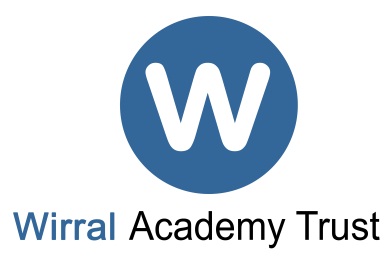 Privacy Notice (Staff)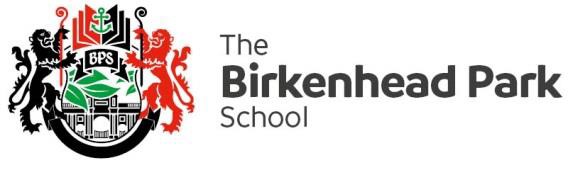 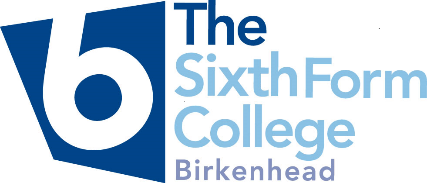 Privacy Notice for StaffThe categories of information that we process include:personal information (such as name, employee or teacher number, national insurance number)characteristics information (such as gender, age, ethnic group)contact information (such as start date, hours worked, post, roles and salary information)work absence information (such as number of absences and reasons)qualifications (and, where relevant, subjects taught)medical informationpayroll informationaddresses and telephone numbersThis list is not exhaustive, to access the current list of categories of information we process please see Data Protection Policy Why we collect and use workforce informationWe use workforce data to:enable the development of a comprehensive picture of the workforce and how it is deployedinform the development of recruitment and retention policiesenable individuals to be paidUnder the General Data Protection Regulation (GDPR), the lawful bases we rely on for processing information are in order to comply with our statutory obligationsCollecting workforce informationWe collect personal information via; application forms, new starter forms, contracts of employment, pre-employment medical formsWorkforce data is essential for the Trust’s / local authority’s operational use. Whilst the majority of personal information you provide to us is mandatory, some of it is requested on a voluntary basis. In order to comply with GDPR, we will inform you at the point of collection, whether you are required to provide certain information to us or if you have a choice in this. Storing workforce informationWe hold data securely for the set amount of time shown in our data retention schedule. For more information on our data retention schedule and how we keep your data safe, please visit our Information Security policyWho we share workforce information withWe routinely share this information with:our local authority (where applicable)the Department for Education (DfE) academy chains/federationsWhy we share workforce informationWe do not share information about our workforce members with anyone without consent unless the law and our policies allow us to do so.Local authorityWe are required to share information about our workforce members with our local authority (LA) under Section 5 of the Education (Supply of Information about the School Workforce) (England) Regulations 2007 and amendments.Department for EducationThe Department for Education (DfE) collects personal data from educational settings and local authorities via various statutory data collections. We are required to share information about our children and young people with the Department for Education (DfE) for the purpose of those data collections, under:Section 5 of the Education (Supply of Information about the School Workforce) (England) Regulations 2007 and amendments.All data is transferred securely and held by DfE under a combination of software and hardware controls which meet the current government security policy framework.For more information, please see ‘How Government uses your data’ section.How Government uses your dataThe workforce data that we lawfully share with the DfE through data collections:informs departmental policy on pay and the monitoring of the effectiveness and diversity of the workforcelinks to educational funding and expendituresupports ‘longer term’ research and monitoring of educational policyData collection requirementsTo find out more about the data collection requirements placed on us by the Department for Education including the data that we share with them, go to https://www.gov.uk/education/data-collection-and-censuses-for-schools.Sharing by the DepartmentThe Department may share information about the Trusts employees with third parties who promote the education or well-being of children or the effective deployment of staff in England by:conducting research or analysisproducing statisticsproviding information, advice or guidanceThe Department has robust processes in place to ensure that the confidentiality of personal data is maintained and there are stringent controls in place regarding access to it and its use. Decisions on whether DfE releases personal data to third parties are subject to a strict approval process and based on a detailed assessment of:who is requesting the datathe purpose for which it is requiredthe level and sensitivity of data requested; and the arrangements in place to securely store and handle the data To be granted access to workforce information, organisations must comply with its strict terms and conditions covering the confidentiality and handling of the data, security arrangements and retention and use of the data.To contact the department: https://www.gov.uk/contact-dfeRequesting access to your personal dataUnder data protection legislation, you have the right to request access to information about you that we hold. To make a request for your personal information, contact Nikki Thompson, the Data Protection OfficerThe legal timescales for the Organisation to respond to a Subject Access Request is one calendar month. For further information about how we handle Subject Access Requests, please see our Data Protection Policy. You will not have to pay a fee to access your personal information (or to exercise any of the other rights). However, we may charge a reasonable fee if your request for access is manifestly unfounded or excessive. Alternatively, we may refuse to comply with the request in such circumstances. What we may need from you We may need to request specific information from you to help us confirm your identity and ensure your right to access the information (or to exercise any of your other rights). This is another appropriate security measure to ensure that personal information is not disclosed to any person who has no right to receive it.You also have the right to:object to processing of personal data that is likely to cause, or is causing, damage or distressprevent processing for the purpose of direct marketingobject to decisions being taken by automated meansin certain circumstances, have inaccurate personal data rectified, blocked, erased or destroyed; anda right to seek redress, either through the ICO, or through the courtsIf you have a concern about the way we are collecting or using your personal data, we ask that you raise your concern with us in the first instance. Alternatively, you can contact the Information Commissioner’s Office at https://ico.org.uk/concerns/ContactIf you would like to discuss anything in this privacy notice, please contact: The Data Protection officer;  Nikki Thompson, Wirral Academy Trust, Park Road West, Claughton, Wirral CH43 8SQ CHANGES TO THIS PRIVACY NOTICEWe reserve the right to update this privacy notice at any time, and we will provide you witha new privacy notice when we make any substantial updates. We may also notify you inother ways from time to time about the processing of your personal information